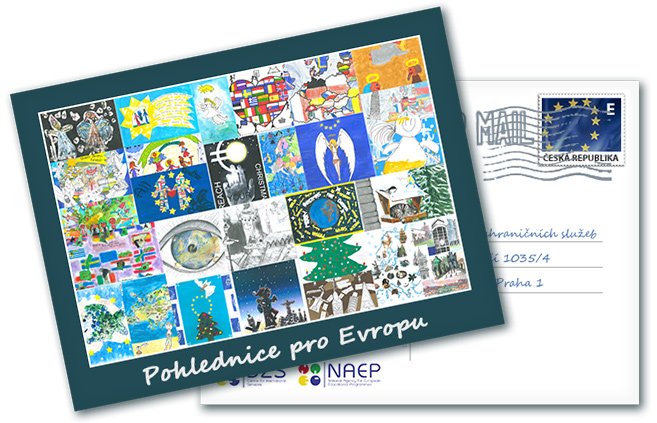 Akci "Pohlednice pro Evropu" pořádal Dům zahraničních služeb pro všechny mateřské, základní a střední školy v ČR. Každá škola mohla do akce přihlásit až pět tříd a za každou z nich jednu pohlednici - obrázek či koláž na jedno z připravených témat: Naše společná EvropaUčíme se v EvropěVánoční pozdrav pro Evropu.Celkově se akce zúčastnilo 256 tříd z 93 škol. Pohlednice byly hodnoceny ve třech kategoriích – mateřské školy, základní školy společně s nižšími ročníky gymnázií a střední školy s vyššími ročníky gymnázií. V prvním kole hodnocení bylo vybráno 15 nejlepších pohlednic z každé kategorie, ve druhém kole byly vybrány 3 vítězné pohlednice za jednotlivé kategorie.Vítězné pohlednice - ZŠVítězné pohlednice v kategorii základních škol a nižších ročníků gymnázií:ZŠ H. Sienkiewicze, JablunkovZŠ Jiráskovy sady, PříbramMasarykova Jubilejní ZŠ, Třinec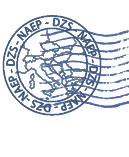 
ZŠ H. Sienkiewicze, Jablunkov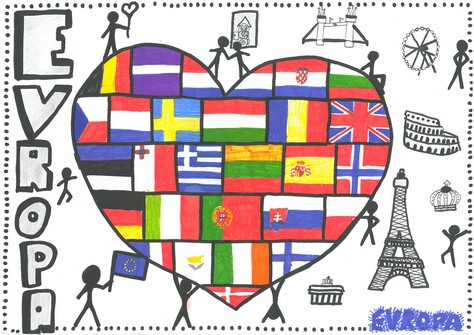 
ZŠ Jiráskovy sady, Příbram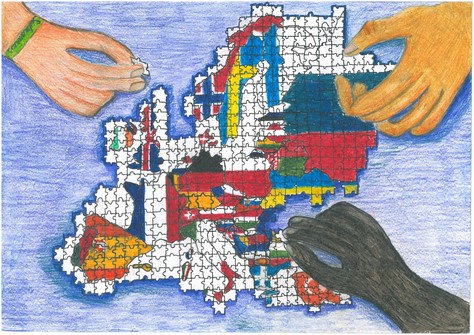 
ZŠ Masarykova Jubilejní, Třinec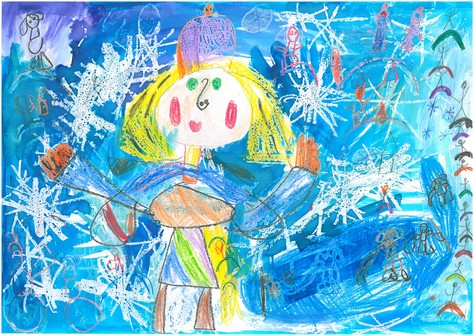 
Gymnázium Sušice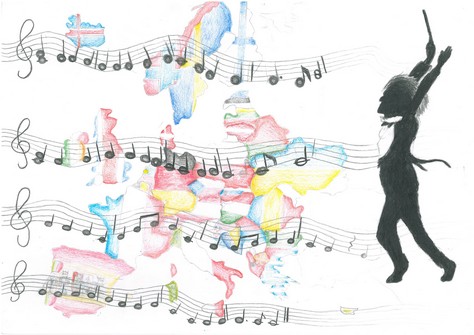 
ZŠ H. Sienkiewicze, Jablunkov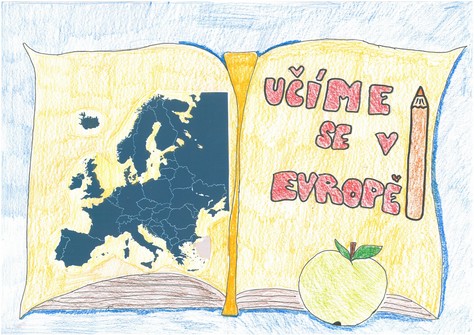 
ZŠ Město Touškov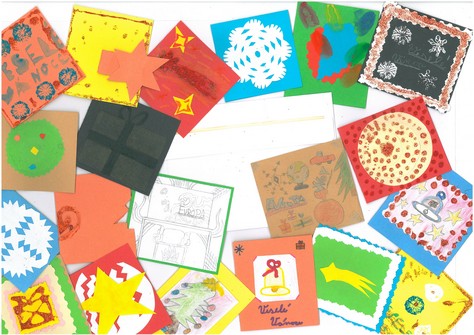 
ZŠ Odolena Voda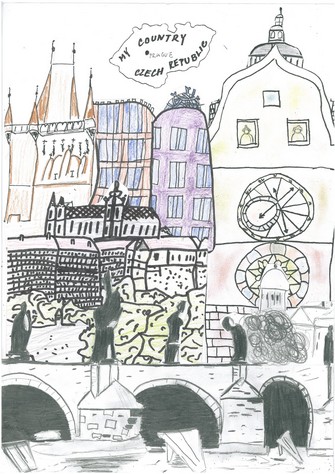 
ZŠ Žďár nad Sázavou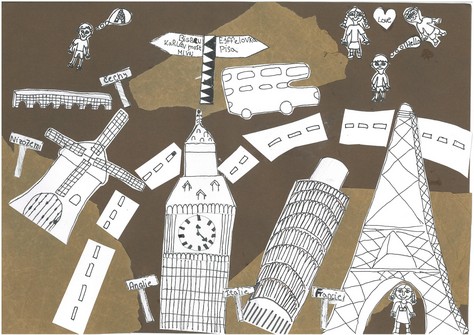 
ZŠ Žďár nad Sázavou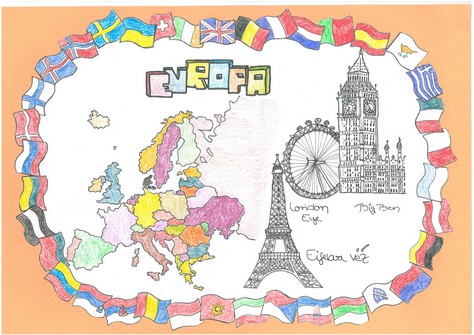 
ZŠ Černošice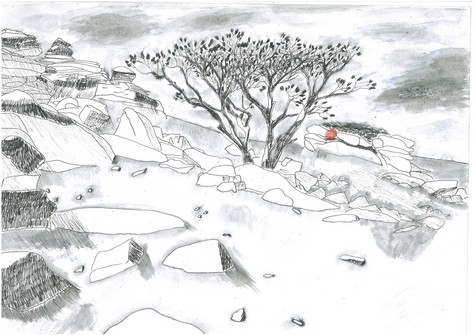 
ZŠ Příbram VII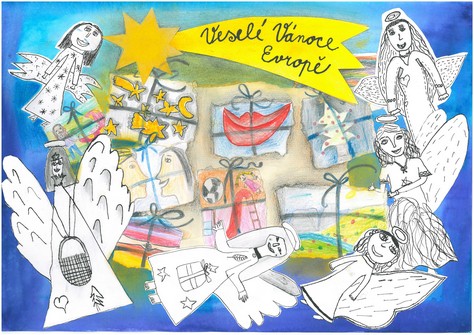 
ZŠ T.G.Masaryka, Rokycany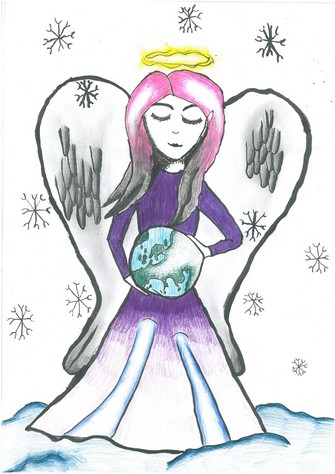 
ZŠ Uherčice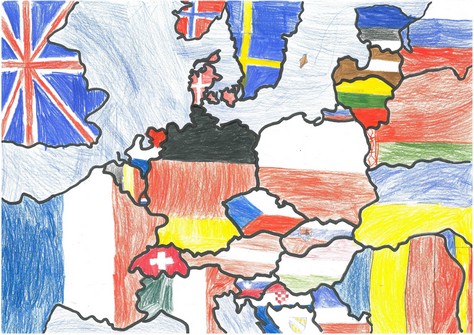 
ZŠ V Zahrádkách, Praha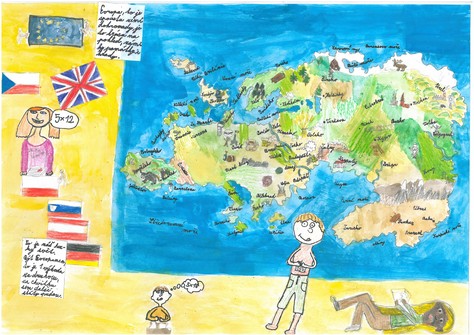 
ZŠ Ohradní, Praha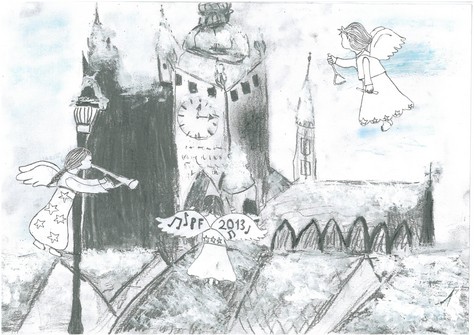 